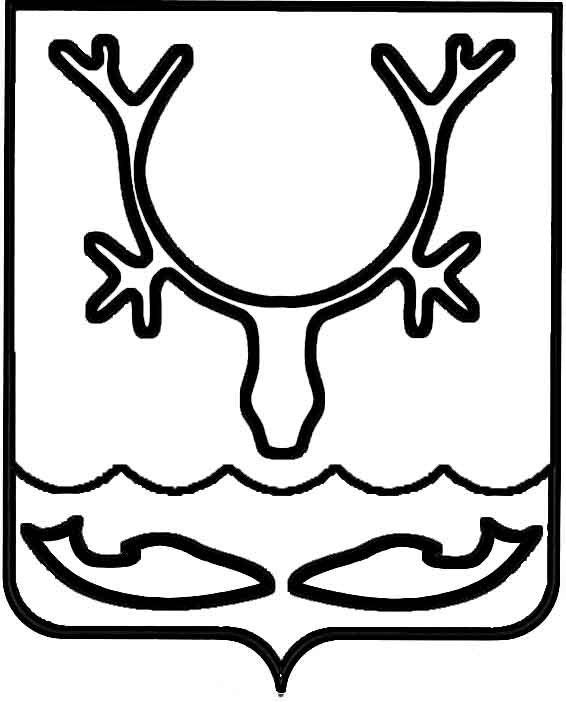 Администрация МО "Городской округ "Город Нарьян-Мар"ПОСТАНОВЛЕНИЕот “____” __________________ № ____________		г. Нарьян-МарО внесении изменений в муниципальную программу муниципального образования "Городской округ "Город Нарьян-Мар" "Молодежь" В соответствии с положениями Бюджетного кодекса Российской Федерации, постановлением Администрации МО "Городской округ "Город Нарьян-Мар"                    от 30.07.2013 № 1496 "Об утверждении порядка разработки, реализации и оценки эффективности муниципальных программ МО "Городской округ "Город Нарьян-Мар" Администрация муниципального образования "Городской округ  "Город Нарьян-Мар"П О С Т А Н О В Л Я Е Т:1.	Утвердить изменения в муниципальную программу муниципального образования "Городской округ "Город Нарьян-Мар" "Молодежь", утвержденную постановлением Администрации МО "Городской округ "Город Нарьян-Мар"                    от 11.11.2013 № 2414 (в ред. от 29.12.2017 № 1510), (далее – Программа) согласно Приложению. 2.	Настоящее постановление вступает в силу со дня его подписания                           и подлежит официальному опубликованию. Приложениек постановлению АдминистрацииМО "Городской округ "Город Нарьян-Мар"от 07.03.2018 № 155Изменения в муниципальную программу муниципального образования "Городской округ "Город Нарьян-Мар" "Молодежь"1.	В паспорте Программы разделы "Наименование муниципальной программы", "Участники муниципальной программы" и "Ожидаемые результаты реализации муниципальной программы" изложить в новой редакции:"".2.	В паспорте Программы в текстовой части раздел 3 "Сроки и этапы реализации программы" изложить в новой редакции: "Программа реализуется в сроки с 2014 по 2020 годы. Этапы реализации Программы не выделяются".3.	В паспорте Программы в текстовой части раздел 6 "Ожидаемые результаты реализации Программы" изложить в новой редакции: "Эффективность реализации мероприятий Программы оценивается исходя    из соотношений позитивных изменений, произошедших в сфере молодежной политики вследствие проведения мероприятий по реализации Программы:-	увеличение доли молодых людей от общей численности молодежи города, участвующих в мероприятиях творческой направленности (конкурсах, фестивалях), в 2020 году до 35%;-	увеличение количества молодых людей, находящихся в трудной жизненной ситуации, вовлеченных в проекты и программы в сфере реабилитации, социальной адаптации и профилактики асоциального поведения, в 2020 году                 до 190 чел.;-	количество молодых людей, которым предоставлена единовременная выплата после увольнения в запас из рядов Вооруженных Сил Российской Федерации, в 2020 году 25 чел.;-	увеличение доли жителей от общей численности молодежи города, принявших участие в социально значимых акциях гражданско-патриотической направленности, в 2020 году до 30%.".4.	Приложение 3 к Программе изложить в новой редакции:"Приложение 3к муниципальной программемуниципального образования                                           "Городской округ "Город Нарьян-Мар" "Молодежь"Перечень целевых показателей муниципальной программы муниципального образования "Городской округ "Город Нарьян-Мар" "Молодежь"".0703.2018155И.о. главы МО "Городской округ "Город Нарьян-Мар" А.Н.БережнойНаименование муниципальной программыМуниципальная программа муниципального образования "Городской округ "Город Нарьян-Мар" "Молодежь"Участники муниципальной программыАдминистрация МО "Городской округ "Город Нарьян-Мар" Ожидаемые результаты реализации муниципальной программы- Увеличение доли молодых людей от общей численности молодежи города, участвующих                              в мероприятиях творческой направленности (конкурсах, фестивалях), в 2020 году до 35%;- увеличение количества молодых людей, находящихся             в трудной жизненной ситуации, вовлеченных в проекты и программы в сфере реабилитации, социальной адаптации и профилактики асоциального поведения,                  в 2020 году до 190 чел.;- количество молодых людей, которым предоставлена единовременная выплата после увольнения в запас                    из рядов Вооруженных Сил Российской Федерации,                   в 2020 году 25 чел.;- увеличение доли жителей от общей численности молодежи города, принявших участие в социально значимых акциях гражданско-патриотической направленности, в 2020 году до 30%НаименованиеЕдиница измеренияЗначения целевых показателейЗначения целевых показателейЗначения целевых показателейЗначения целевых показателейЗначения целевых показателейЗначения целевых показателейЗначения целевых показателейЗначения целевых показателейЗначения целевых показателейНаименованиеЕдиница измеренияБазовый 2012 годТекущий 2013 год2014 год2015 год2016 год2017 год2018 год2019 год2020 годАБ1234567891. Количество детских и молодежных объединенийед.910111313----2. Доля молодых людей от общей численности молодежи города, участвующих в мероприятиях, включенных в перечень мероприятий, по результатам которых выдвигаются претенденты на звание кандидата молодежной премии Президента РФ                в рамках ПНП "Образование"                         по поддержке талантливой молодежипроцент3455-----3. Доля молодых людей от общей численности молодежи города, участвующих в мероприятиях (конкурсах, фестивалях) творческой направленностипроцент2022243030323535354. Количество молодых людей, находящихся в трудной жизненной ситуации, участвующих в программах по трудоустройствучел.111213------5. Количество молодых людей, находящихся в трудной жизненной ситуации, вовлеченных в проекты                      и программы в сфере реабилитации, социальной адаптации и профилактики асоциального поведениячел.1401681962252252202001951906. Доля молодых жителей от общей численности молодежи города, принявших участие в социально значимых акциях гражданско-патриотической направленностипроцент1617182020252530307. Количество молодых людей, которым предоставлена единовременная выплата после увольнения в запас из рядов Вооруженных Сил Российской Федерациичел.---384040252525